P30i РУКОВОДСТВО ПО ЭКСПЛУАТАЦИИ Функциональные возможности · Задействует светодиод CREE XHP35 HI с максимальной мощностью 2000 люмен · Использование оптической системы в сочетании с кристаллическим покрытием и «Технологией точной цифровой оптики» (PDOT) · Пиковая интенсивность луча равна 250 000 кд, а максимальная дальность луча — 1 000 м · Питание осуществляется от аккумулятора 21700 i, также фонарь совместим с аккумуляторами CR123, обеспечивающими время работы до 100 часов · Тактическая кнопка и металлический боковой переключатель позволяют управлять 5 уровнями яркости и 2 специальными режимами. · Имеются двойные индикаторы питания для определения заряда батареи (патент № ZL201220057767.4) · Индикаторы питания также могут отображать напряжение батареи (± 0,1 В) · Противоударный механизм защиты от обратной полярности, специально разработанный для спортивной стрельбы (патент № ZL201220677948.7) · Интеллектуальная схема зарядки литий-ионного аккумулятора с портом USB-C · Высокоэффективная цепь постоянного тока обеспечивает стабильный выход · Встроенный модуль улучшенного регулирования температуры (ATR) (патент № ZL201510534543.6) · В комплекте предоставляются литий-ионный аккумулятор NITECORE 21700 (NL2150HPi 5000 мАч) и дистанционный переключатель (RSW2i)  · Оптические линзы с двусторонним покрытием, устойчивым к царапинам. · Изготовлен из авиационного алюминиевого сплава с твердым анодированием военного класса HAIII. · Водонепроницаемость и пыленепроницаемость согласно стандарту IP68 (возможно погружение до 2 метров) · Ударопрочность при падении с высоты до 1 метраРазмеры Длина: 177,5 мм (6,99 дюйма) Диаметр головной части: 65 мм (2,56 дюйма) Диаметр корпуса: 25,4 мм (1 дюйм) Диаметр задней части: 28,5 мм (1,12 дюйма) Вес: 255,5 г (9,01 унции) Аксессуары Перезаряжаемый литий-ионный аккумулятор NITECORE 21700 (NL2150HPi 5000 мАч), дистанционный переключатель RSW2i (часть кабеля), кабель для зарядки USB-C, аккумуляторный магазин CR123, зажим, запасное уплотнительное кольцо, чехол Совместимость с аккумуляторами  P30i совместим только с батареями NITECORE 21700 i с выходом более 15 А и батареями CR123 / RCR123. Примечание: 1. НЕ пытайтесь использовать P30i для зарядки батарей CR123 / RCR123. 2. P30i НЕ совместим с обычными батареями 21700/18650.Технические характеристики Примечание. Приведенные данные получены в соответствии с международными стандартами тестирования фонарей ANSI / PLATO FL1-2019 с использованием 1 литий-ионного аккумулятора 21700 (5000 мАч) в лабораторных условиях. Во время эксплуатации данные могут отличаться вследствие использования другой батареи или иных условий окружающей среды. * Время работы труборежима проверено без регулирования температуры. * Доступность труборежима: Уровень TURBO доступен только при использовании батареи 21700 i с выходом тока более 15 А. Он недоступен при использовании батарей CR123 / RCR123.Инструкция по эксплуатации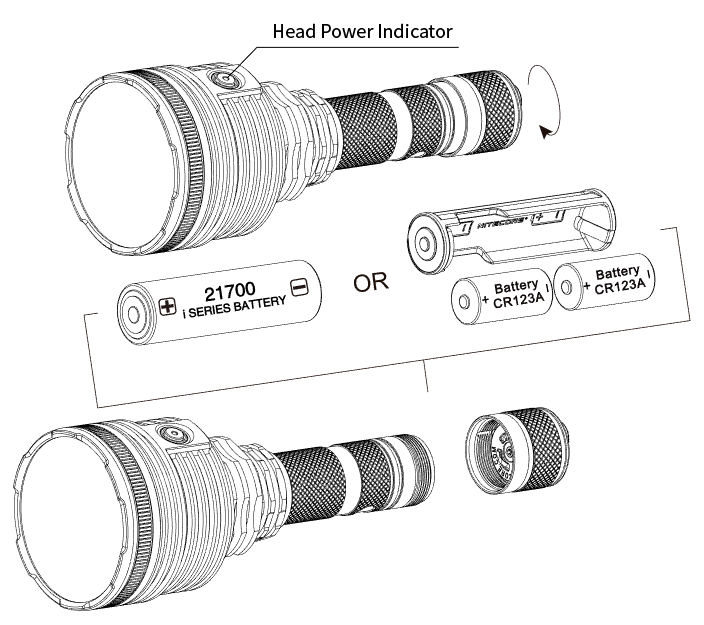 Установка аккумуляторовВставьте аккумулятор(ы) так, как показано на иллюстрации, и закрутите, чтобы закрепить заднюю крышку. Примечание. После установки батареи индикатор питания головки начнет мигать, чтобы сообщить напряжение батареи.  Пожалуйста, обратитесь к разделу «Определение мощности» данного руководства для получения более подробной информации. Предупреждения: 1. Убедитесь, что батаре(я/и) вставлен(а/ы) положительным концом к головной части.  Изделие не будет работать, если батаре(я/и) вставлен(а/ы) ​​неправильно. 2. ВНИМАНИЕ!  Возможно опасное излучение!  Не смотри на свет!  Может быть опасно для глаз. 3. При низком уровне заряда прекратите использование продукта и замените или перезарядите аккумулятор, чтобы предотвратить повреждение аккумулятора. 4. Если продукт хранится в рюкзаке или не используется в течение длительного времени, извлеките все батаери, чтобы предотвратить случайную активацию или утечку батареи. 5. НЕ погружайте фонарь в горячую жидкость.  Это может привести к непоправимому повреждению фонаря из-за разницы в давлении воздуха внутри и снаружи корпуса.Заряд аккумулятора 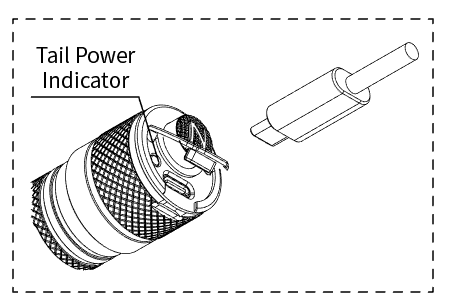 P30i оснащен интеллектуальной системой зарядки. Как отображено на иллюстрации, после установки аккумулятора и закручивания задней крышки используйте кабель USB для подключения внешнего источника питания (например, USB-адаптера или других зарядных устройств USB) к порту зарядки, чтобы начать заряжать аккумулятор. · Во время заряжения аккумулятора индикатор мощности будет медленно мигать, сообщая таким образом пользователю о процессе зарядки. · Когда аккумулятор будет полностью заряжен, P30i прекратит заряжаться и индикатор в задней части будет постоянно гореть, сообщая пользователю о том, что аккумулятор заряжен. · При аномальном состоянии зарядки (например, если батарея сломана / вставлена ​​неправильно) P30i прекратит процесс зарядки, и индикатор питания в задней части будет быстро мигать, сообщая об этом пользователю. · Время зарядки литий-ионного аккумулятора 21700 (5000 мАч) составляет приблизительно 4 часа. (Заряжается через адаптер 5В / 2А) Мгновенное освещение Наполовину нажмите и удерживайте задний переключатель, чтобы включить мгновенное освещение. Отпустите его, чтобы свет выключить. Включение / Выключение Включение: при выключенном фонаре нажмите и удерживайте задний переключатель, пока не услышите щелчок, чтобы его включить. Выключение: при включённом фонаре нажмите и удерживайте задний переключатель, пока не услышите щелок, чтобы его выключить. Режимы яркостиПри включенном фонаре кратковременно нажимайте кнопку «Mode» для переключения между следующими уровнями яркости: СВЕРХНИЗКИЙ - НИЗКИЙ - СРЕДНИЙ - ВЫСОКИЙ - ТУРБО. (Выбранный режим запоминается устройством. При повторном его включении, оно автоматически переключится на последний выбранный режим.)Быстрый доступ к турборежиму  • При выключенном фонаре нажмите и удерживайте кнопку MODE, чтобы мгновенно получить доступ к турборежиму. Отпустите кнопку, чтобы выключить свет. • При включенном фонаре нажмите и удерживайте кнопку MODE для быстрого доступа к турборежиму. Кратковременно нажмите кнопку MODE, чтобы вернуться к предыдущему уровню яркости, также он автоматически вернется к предыдущему уровню яркости, если в течение 30 секунд не выполняется никаких действий. Специальные режимы (Маяк / SOS) • При выключенном фонаре трижды нажмите кнопку MODE, чтобы перейти в режим «Маяк».• Когда режим «Маяк» включен, нажмите и удерживайте кнопку MODE каждый раз, когда будет необходимо переключаться между режимами SOS и «Маяк». • Когда включен какой-либо из специальных режимов, кратковременно нажмите кнопку MODE, чтобы выключить свет. Дистанционный переключатель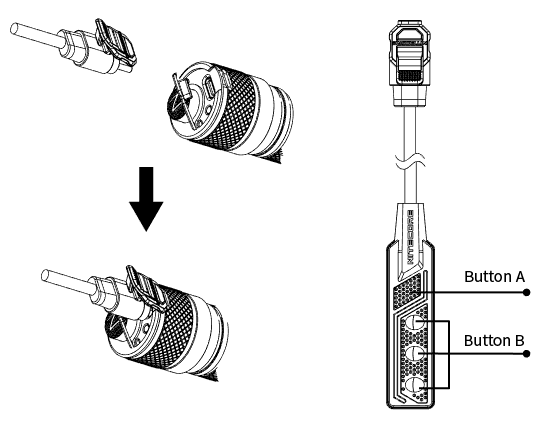  Как показано на рисунке, подключите кабельную часть RSW2i к USB-порту и закрепите кабель на задней крышке. Мгновенное освещение При выключенном фонаре нажмите и удерживайте кнопку B, чтобы включить мгновенное освещение. Отпустите кнопку, чтобы его выключить. Включение / Выключение Включение: при выключенном фонаре кратковременно нажмите кнопку A, чтобы включить его. Выключение: при выключенном фонаре кратковременно нажмите кнопку A, чтобы выключить его. Уровни яркости При включенном фонаре кратковременно нажимайте кнопку B, чтобы переключаться между уровнями яркости. Быстрый доступ к турборежиму При включенном фонаре нажмите и удерживайте кнопку B для быстрого доступа к турборежиму. Кратковременно нажмите кнопку B, чтобы вернуться к предыдущему уровню яркости, также он автоматически вернется к предыдущему уровню яркости, если в течение 30 секунд не выполняется никаких действий. STROBE READY ™ При выключенном фонаре нажмите и удерживайте кнопку A, чтобы перейти в режим STROBE.  Отпустите, чтобы выйти из него. При включенном фонаре нажмите и удерживайте кнопку A, чтобы перейти в режим STROBE.  Кратковременно нажмите кнопку B, чтобы вернуться к предыдущему режиму, или выключите свет с помощью кратковременного нажатия кнопки A. Определение мощности Когда батарея вставлена, индикатор питания головной части начнет мигать, сообщая напряжение батареи (± 0,1 В). Когда он отключится от источника питания во время процесса зарядки, индикатор задней части начнет мигать, сообщая напряжение аккумулятора (± 0,1 В). Таким образом когда напряжение аккумулятора составляет, например, 4,2 В, индикатор питания мигнет 4 раза, после чего следует пауза в 1,5 секунды и после нее еще 2 мигания.  Различные уровни напряжения представляют соответствующие уровни оставшегося заряда батареи: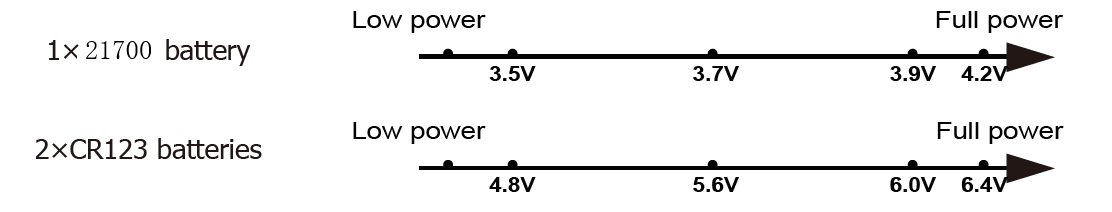 При включенном фонаре индикатор питания головной части будет отображать оставшийся заряд аккумулятора. Постоянное включение означает, что мощность выше 50%. Медленное мигание означает, что мощность ниже 50%. Быстрое мигание означает, что мощность ниже 10%.Примечание: При последовательном использовании двух CR123 / RCR123 индикатор будет отображать среднее напряжение двух батарей. Батареи следует заменять или перезаряжать, если выходная мощность тусклая или фонарик перестает реагировать из-за низкого заряда. ATR (расширенное регулирование температуры) Интегрированная технология ATR регулирует мощность P30i в соответствии с условиями работы и окружающей средой, чтобы поддерживать оптимальную производительность. Обслуживание Каждые 6 месяцев уплотнительные кольца следует протирать чистой тканью, а затем наносить тонкий слой смазки на основе силикона.Гарантийное обслуживаниеНа всю продукцию NITECORE® распространяется гарантия.  Любой DOA / неисправный продукт можно обменять на новый у местного дистрибьютора / дилера в течение 15 дней с момента покупки.  После этого все дефектные / неисправные продукты NITECORE® можно отремонтировать бесплатно в течение 60 месяцев с даты покупки.  По истечении же 60 месяцев действует ограниченная гарантия, покрывающая стоимость рабочей силы и технического обслуживания, но не стоимость аксессуаров или запасных частей.Гарантия аннулируется, если1. продукт(ы) сломан(ы), реконструирован(ы) и / или модифицирован(ы) неуполномоченными сторонами,2. продукт(ы) поврежден(ы) из-за неправильного использования (например, из-за установки с обратной полярностью),3. издели(е/я) поврежден(о/ы) из-за протечки батарейки.Для получения последней информации о продуктах и услугах NITECORE® свяжитесь с местным дистрибьютором NITECORE® или отправьте электронное письмо по адресу service@nitecore.com※ Все изображения, текст и утверждения, указанные в данном руководстве пользователя, предназначены только для справки.  В случае каких-либо расхождений между данным руководством и информацией, указанной на сайте www.nitecore.com, Sysmax Innovations Co., Ltd. оставляет за собой право интерпретировать и изменять содержание этого документа в любое время без предварительного уведомления. Стандарт FL1ТурбоВысокаяСредняяНизкаяСверхнизкаяМаякSOS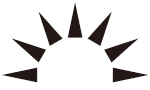 2,000 люмен1,000 люмен385 люмен85 люмен6 люмен2,000 люмен2,000 люмен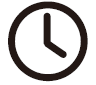 *30 минут1 час 30 минут4 часа18 часов100 часов──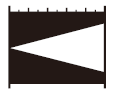 1,000 м722 м 447 м209 м40 м──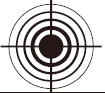 250,000 кд130,500 кд50,000 кд11,000 кд400 кд──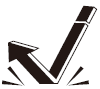 1 метр (ударопрочность)1 метр (ударопрочность)1 метр (ударопрочность)1 метр (ударопрочность)1 метр (ударопрочность)1 метр (ударопрочность)1 метр (ударопрочность)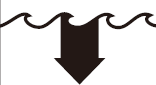 IP68, 2 метра (водостойкость и возможность погружения)IP68, 2 метра (водостойкость и возможность погружения)IP68, 2 метра (водостойкость и возможность погружения)IP68, 2 метра (водостойкость и возможность погружения)IP68, 2 метра (водостойкость и возможность погружения)IP68, 2 метра (водостойкость и возможность погружения)IP68, 2 метра (водостойкость и возможность погружения)